Работа по  технологии для 4 класса.1.Вид работы: для итогового контроляЦель работы: проверить степень достижения младшими школьниками планируемых результатов образовательной программы.2.Перечень проверяемых образовательных результатов:Ученик научится            1.Соблюдать безопасные приемы труда для решения доступных  конструкторско-технологических задач            2.Отбирать и выстраивать оптимальную технологическую последовательность реализации собственного или предложенного учителем замысла;            3.На основе полученных представлений о многообразии материалов, их видах, свойствах, происхождении, практическом применении в жизни осознанно подбирать доступные в обработке материалы для изделий по декоративно-художественным и конструктивным свойствам в соответствии с поставленной задачей;            4. Выполнять символические действия моделирования и преобразования модели и работать с простейшей технической документацией: распознавать простейшие чертежи и эскизы, читать их и выполнять разметку с опорой на них; изготавливать плоскостные и объемные изделия по простейшим чертежам, эскизам, схемам, рисункам. 3.Перечень проверяемых элементов содержания             1.   Многообразие материалов и инструментов.            2. Работа с технической документацией (рисунок, схема, эскиз, простейший чертеж).            3. Наиболее распространенные в своем регионе профессии (в том числе профессии своих родителей), их особенности            4. Конструирование и моделирование изделий из различных материалов по образцу и заданным условиям. Аппликация и мозаика из геометрических фигур4.Структура работы.            Примечание: задания базового уровня составляют не менее 70% работы.5. Время, отводимое на выполнение работы: 45 мин.6. Дополнительные материалы и оборудование.Цветная бумага, цветной картон, ножницы, клей, карандаш, линейка, циркуль.Вариант работы:Задание 1.Цель: определить сформированность умения устанавливать соответствие между понятием и его определением; осмысленно читать задание, осуществлять самоконтроль.Соедините стрелками понятия и их определения.Задание 2.Цель: определить сформированность умения составлять инструкцию.Составьте и запишите инструкцию по пересадке комнатного растения.Слова для справок: полив, растение, цветочный горшок, почва, клеенка, лопатка._________________________________________________________________________________________________________________________________________________________________________________________________________________________________________________________________________________________________________________________________________________________________________________Задание 3.Цель: определить сформированность умения   анализировать  объекты с целью выделения существенных признаков.Выберите и подчеркните строительные профессии:Штукатур, библиотекарь, крановщик, маляр, водитель, монтажник, электрик, кондитер.Задание 5Цель: определить сформированность умения определять последовательность выполнения изделия.Расставьте по порядку ваши действия по изготовлению  изделия._____ Крепим нитку.	_____ Определяем на канве центр._____ Вышиваем по схеме_____ Обрабатываем  изделие: стираем и гладим.	_____ Определяем схему рисунка, которую будем вышивать._____ Из мотка «Мулине» отделяем нить в 2- 3 сложения. Практическая часть.Задание . Выполнить аппликацию из деталей круга.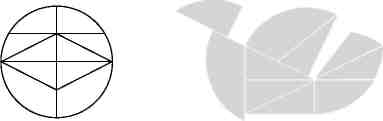 Цели заданияОценить умение планировать работу и осуществлять действие самоконтроля.Организация работыУчитель чертит на доске круг и делит его соответствующим образом.К доске прикрепляет крупный образец из бумаги одного цвета с четко видимыми деталями. Образец в течение урока постоянно находится перед глазами детей.У каждого ребенка основа для приклеивания, бумага одного цвета, циркуль, линейка, карандаш, ножницы, клей.Дети получают задание повторить эту фигурку из бумаги одного цвета, расположив все детали как на образце. Радиус круга 40-50 мм. Как разделен круг, дети должны понять сами.№ заданияКраткое описание заданияПроверяемый результат (можно цифрой из п.2)Проверяемый элемент содержания (можно цифрой из п.3)Уровень: базовый (Б), повышенный (П)1.КО2.31.Б2.РО2.2 2П3. КО2.13Б4.КО2.31Б5.КО2.44Бпонятиеопределениепяльцыметод получения неразъемного соединения деталей при помощи склеиваемого материала. атла́слюбой предмет или набор предметов, подлежащих изготовлениюсклеиваниеплотная шёлковая или полушёлковая ткань с гладкой блестящей лицевой поверхностью. изделиеспециальное приспособление для натягивания ткани.